by Bethanne Bielby bmbielby@yahoo.com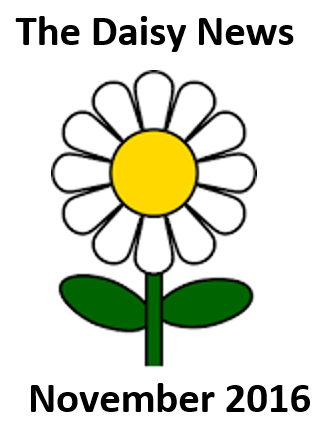 Tip of the MonthWith all the holiday excitement, girls can tend to get a little wound up. Keep a physical activity game planned to help with that energy if needed.Troop Activity IdeasWork on either the Money Counts or Making Choices Literacy Leaf to go along with Nut/Candy sales.Plan a community service project for the holidays.Upcoming Service Unit ActivitiesNovember 7- 7:00PM @ Spring Creek BBQ- Leader MeetingNovember 1-14 Nut/Candy and Magazine Sales (online sales through December 13)November 11-13- Camporee @ Stevens RanchNovember 18- 5:00PM- Mom & Me Spa DayDecember 5- 7:00PM @ Spring Creek BBQ- Leader MeetingDecember 13- All Nut/Candy and Magazine Final Money and Reports DueJanuary 2- 3:00PM- Mom & Me Cloth & GlazeUpcoming Community EventsNovember 4 & 5- Bear Creek Park- I Heart BBQNovember5- 4:00PM- Candlelight Tour of Homes in Grapevine $15/personNovember 10- January 1- Ice & Lone Star Christmas @ Gaylord Texan ResortNovember 21- 5:30PM- Carol of Lights @ Grapevine Town Square GazeboDecember 2- 6:00PM- Keller Town Center- Holly Days FestivalDecember 11- 2:00PM or 5:30PM- Nutcracker Ballet @ Will Rogers Coliseum- northtexasyouthballet.com